Документ предоставлен КонсультантПлюс
Как получить страховое возмещение по договору каско?Каско - один из видов имущественного страхования, которое в зависимости от условий конкретного договора может гарантировать автовладельцу денежную компенсацию либо организацию и (или) оплату ремонта автомобиля в случае причинения ему ущерба в ДТП, во время стихийных бедствий, в результате действий третьих лиц (угона, хищения автомобиля), падения каких-либо предметов, пожара или самовозгорания автомобиля и др.Совершившееся событие, предусмотренное договором страхования, с наступлением которого возникает обязанность страховщика осуществить вам или иному выгодоприобретателю страховую выплату или страховое возмещение, называется страховым случаем (п. 2 ст. 9, п. 4 ст. 10 Закона от 27.11.1992 N 4015-1; п. 1 ст. 927, ст. 929, п. 1 ст. 930 ГК РФ).Следует учитывать, что у каждого страховщика свои правила страхования.Чтобы возместить ущерб по каско при наступлении страхового случая, рекомендуем придерживаться следующего алгоритма.Шаг 1. Зафиксируйте страховой случайЕсли это возможно и необходимо, например при ДТП согласно Правилам дорожного движения, вызовите на место происшествия сотрудника ГИБДД. При наступлении иных страховых случаев - другие компетентные органы, к примеру МВД, МЧС.По возможности сделайте фото- и видеосъемку места происшествия и видимых повреждений автомобиля.Шаг 2. Обратитесь к страховщикуО наступлении страхового случая необходимо уведомить страховщика или его представителя. Если договором предусмотрен срок и (или) способ уведомления, оно должно быть сделано в условленный срок и указанным в договоре способом (п. 1 ст. 961 ГК РФ).В связи с наступлением страхового случая страховщику потребуется представить, в частности, следующие документы (п. 54 Постановления Пленума Верховного Суда РФ от 25.06.2024 N 19):документы, подтверждающие наступление страхового случая (например, копии протокола об административном правонарушении, постановления по делу об административном правонарушении/определения об отказе в возбуждении дела об административном правонарушении, постановления о возбуждении уголовного дела, протокола с места происшествия, протокола об осмотре автомобиля представителем страховщика);копию свидетельства о регистрации транспортного средства;заявление о возмещении ущерба;страховой полис (абз. 2 п. 3 ст. 930 ГК РФ).Следует иметь в виду, что обязанность по представлению одновременно с уведомлением о страховом случае всех необходимых документов на страхователя законом не возлагается (п. 34 Постановления Пленума Верховного Суда РФ N 19).Рекомендуется представлять страховщику копии документов, поскольку оригиналы могут понадобиться в дальнейшем, в том числе и для обращения в суд.Документы необходимо передать под подпись представителю страховщика и по возможности проставить печати на копиях документов, которые остаются у вас. Если страховщик отказывается принять документы, отправьте их заказным письмом с описью вложения.Шаг 3. Представьте автомобиль для осмотра представителю страховщикаПредставитель страховщика составляет Акт осмотра транспортного средства, в котором перечисляет все видимые повреждения автомобиля. В этот же или другой день он осматривает автомобиль для выявления скрытых повреждений, которые также отражаются в Акте осмотра.Если вы согласны с актом, то подпишите его и дождитесь страхового возмещения (в форме страховой выплаты или, если это предусмотрено договором страхования, - в форме ремонта) (п. 4 ст. 10 Закона от 27.11.1992 N 4015-1; п. 40 Постановления Пленума Верховного Суда РФ N 19).Если договором каско предусмотрено несколько вариантов страхового возмещения, то право выбора формы страхового возмещения принадлежит вам (п. 41 Постановления Пленума Верховного Суда РФ N 19).Отметим, что законодательство не определяет сроки направления и проведения ремонта по каско. Страховщики могут сами устанавливать минимальные и максимальные пределы с учетом технологически обоснованной длительности процесса самого ремонта, а также доступности материалов (комплектующих) для ремонта на внутреннем рынке и срока их доставки. Такой срок должен быть разумным (п. 42 Постановления Пленума Верховного Суда РФ N 19). Чаще всего сроки направления и проведения ремонта составляют от 15 до 45 дней.Если вы не согласны с актом осмотра, укажите на это в соответствующей графе Акта, поставьте подпись и переходите к следующему шагу.Шаг 4. Запросите у страховщика документ, подтверждающий сумму ущербаВ случае отказа в представлении соответствующего документа направьте в адрес страховщика письменный запрос в свободной форме о выдаче копии документа, подтверждающего ущерб, причиненный в результате страхового случая (калькуляции, акта о страховом случае и т.д.).Письменный запрос рекомендуется отправить заказным письмом с описью вложения.Шаг 5. Обратитесь к независимому оценщику, если страховщик занизил ущерб или отказал в возмещенииСообщите страховщику о дате и месте осмотра автомобиля оценщиком.Получите от оценщика заключение о сумме ущерба, после этого вы вправе предъявить страховщику требование о пересмотре решения о сумме страхового возмещения (Информация Банка России).Шаг 6. Представьте страховщику документы на возмещение ущерба в соответствии с заключением оценщикаСтраховщику необходимо представить следующие документы:претензию об осуществлении страхового возмещения (страховой выплаты) в пределах страховой суммы, указанной в договоре страхования, либо о выплате стоимости самостоятельно проведенного вами ремонта (п. 1 ст. 947 ГК РФ; п. 4 ст. 10 Закона N 4015-1; п. 5 Обзора N 3 (2018), утв. Президиумом Верховного Суда РФ 14.11.2018);копии договора с оценщиком и заключения о сумме ущерба;документ - обоснование суммы ущерба, выданный страховщиком (при его отсутствии - копии запроса о представлении документа, подтверждающего сумму ущерба, и квитанции о его направлении страховщику).Документы передают под подпись представителю страховщика. По возможности проставьте печати на вашем экземпляре. Если представитель страховщика отказывается принять документы, отправьте их заказным письмом с описью вложения.Обратите внимание! Если выплата страхового возмещения будет произведена страховщиком в большем размере, в том числе в случае недобросовестного заявления суммы ущерба, излишне выплаченная сумма может быть взыскана с вас как неосновательное обогащение (п. 7 Обзора, утв. Президиумом Верховного Суда РФ 26.04.2017; п. 9 Обзора, утв. Президиумом Верховного Суда РФ 27.12.2017).В части порядка действий в случае отказа страховщика в удовлетворении требований, указанных в претензии, или при неполучении ответа на претензию см., например, ситуацию "Как взыскать страховое возмещение по договору каско?".Обратите внимание! При получении страхового возмещения по договору каско у вас может возникнуть облагаемый НДФЛ доход в виде суммы возмещения, превышающей сумму ущерба. Исчислить и удержать из вашего дохода сумму налога должен страховщик (абз. 2, 3 п. 4 ст. 213, п. п. 1, 4 ст. 226 НК РФ).Электронный журнал "Азбука права" | Актуально на 12.07.2024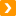 См. также:Что делать при наступлении страхового случая по каско?Как облагаются НДФЛ суммы страхового возмещения, выплаченные по договору имущественного страхования?